Massachusetts Department of Environmental Protection Bureau of Resource Protection – Drinking Water ProgramBulk Water Questionnaire Massachusetts Department of Environmental Protection Bureau of Resource Protection – Drinking Water ProgramBulk Water Questionnaire Massachusetts Department of Environmental Protection Bureau of Resource Protection – Drinking Water ProgramBulk Water Questionnaire Massachusetts Department of Environmental Protection Bureau of Resource Protection – Drinking Water ProgramBulk Water Questionnaire Massachusetts Department of Environmental Protection Bureau of Resource Protection – Drinking Water ProgramBulk Water Questionnaire Massachusetts Department of Environmental Protection Bureau of Resource Protection – Drinking Water ProgramBulk Water Questionnaire Massachusetts Department of Environmental Protection Bureau of Resource Protection – Drinking Water ProgramBulk Water Questionnaire Massachusetts Department of Environmental Protection Bureau of Resource Protection – Drinking Water ProgramBulk Water Questionnaire Important: When filling out forms on the computer, use only the tab key to move your cursor - do not use the return key.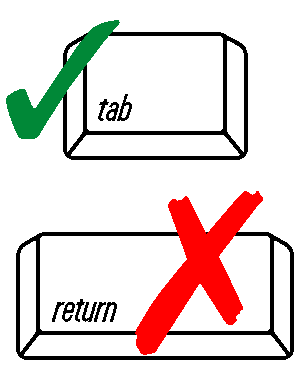 A. PurposeA. PurposeA. PurposeA. PurposeA. PurposeA. PurposeA. PurposeA. PurposeImportant: When filling out forms on the computer, use only the tab key to move your cursor - do not use the return key.	Please complete and return this questionnaire if you are interested in selling bulk potable water to Public Water Systems (PWS) in Massachusetts under short-term contracts.  Under certain emergency situations, a PWS may have to purchase bulk water to supply to its customers for a short period while a permanent solution is being developed.  MassDEP is soliciting information regarding bulk and bottled water suppliers that either currently sell bulk potable water or have an interest in doing so in the future.  The information collected may be listed (with MassDEP approval) on the MassDEP website and made available to PWSs for use in emergency situations.	Please complete and return this questionnaire if you are interested in selling bulk potable water to Public Water Systems (PWS) in Massachusetts under short-term contracts.  Under certain emergency situations, a PWS may have to purchase bulk water to supply to its customers for a short period while a permanent solution is being developed.  MassDEP is soliciting information regarding bulk and bottled water suppliers that either currently sell bulk potable water or have an interest in doing so in the future.  The information collected may be listed (with MassDEP approval) on the MassDEP website and made available to PWSs for use in emergency situations.	Please complete and return this questionnaire if you are interested in selling bulk potable water to Public Water Systems (PWS) in Massachusetts under short-term contracts.  Under certain emergency situations, a PWS may have to purchase bulk water to supply to its customers for a short period while a permanent solution is being developed.  MassDEP is soliciting information regarding bulk and bottled water suppliers that either currently sell bulk potable water or have an interest in doing so in the future.  The information collected may be listed (with MassDEP approval) on the MassDEP website and made available to PWSs for use in emergency situations.	Please complete and return this questionnaire if you are interested in selling bulk potable water to Public Water Systems (PWS) in Massachusetts under short-term contracts.  Under certain emergency situations, a PWS may have to purchase bulk water to supply to its customers for a short period while a permanent solution is being developed.  MassDEP is soliciting information regarding bulk and bottled water suppliers that either currently sell bulk potable water or have an interest in doing so in the future.  The information collected may be listed (with MassDEP approval) on the MassDEP website and made available to PWSs for use in emergency situations.	Please complete and return this questionnaire if you are interested in selling bulk potable water to Public Water Systems (PWS) in Massachusetts under short-term contracts.  Under certain emergency situations, a PWS may have to purchase bulk water to supply to its customers for a short period while a permanent solution is being developed.  MassDEP is soliciting information regarding bulk and bottled water suppliers that either currently sell bulk potable water or have an interest in doing so in the future.  The information collected may be listed (with MassDEP approval) on the MassDEP website and made available to PWSs for use in emergency situations.	Please complete and return this questionnaire if you are interested in selling bulk potable water to Public Water Systems (PWS) in Massachusetts under short-term contracts.  Under certain emergency situations, a PWS may have to purchase bulk water to supply to its customers for a short period while a permanent solution is being developed.  MassDEP is soliciting information regarding bulk and bottled water suppliers that either currently sell bulk potable water or have an interest in doing so in the future.  The information collected may be listed (with MassDEP approval) on the MassDEP website and made available to PWSs for use in emergency situations.	Please complete and return this questionnaire if you are interested in selling bulk potable water to Public Water Systems (PWS) in Massachusetts under short-term contracts.  Under certain emergency situations, a PWS may have to purchase bulk water to supply to its customers for a short period while a permanent solution is being developed.  MassDEP is soliciting information regarding bulk and bottled water suppliers that either currently sell bulk potable water or have an interest in doing so in the future.  The information collected may be listed (with MassDEP approval) on the MassDEP website and made available to PWSs for use in emergency situations.	Please complete and return this questionnaire if you are interested in selling bulk potable water to Public Water Systems (PWS) in Massachusetts under short-term contracts.  Under certain emergency situations, a PWS may have to purchase bulk water to supply to its customers for a short period while a permanent solution is being developed.  MassDEP is soliciting information regarding bulk and bottled water suppliers that either currently sell bulk potable water or have an interest in doing so in the future.  The information collected may be listed (with MassDEP approval) on the MassDEP website and made available to PWSs for use in emergency situations.Important: When filling out forms on the computer, use only the tab key to move your cursor - do not use the return key.B. Provider InformationB. Provider InformationB. Provider InformationB. Provider InformationB. Provider InformationB. Provider InformationB. Provider InformationB. Provider InformationImportant: When filling out forms on the computer, use only the tab key to move your cursor - do not use the return key. Name of Bulk or Bottled Water Company Name of Bulk or Bottled Water Company Name of Bulk or Bottled Water Company Name of Bulk or Bottled Water Company Name of Bulk or Bottled Water Company Name of Bulk or Bottled Water Company Name of Bulk or Bottled Water Company Name of Bulk or Bottled Water CompanyImportant: When filling out forms on the computer, use only the tab key to move your cursor - do not use the return key.Contact Name (First, Last)Contact Name (First, Last)Contact Name (First, Last)Contact Phone NumberContact Phone NumberContact Phone NumberImportant: When filling out forms on the computer, use only the tab key to move your cursor - do not use the return key.C. Bulk Order RequirementsC. Bulk Order RequirementsC. Bulk Order RequirementsC. Bulk Order RequirementsC. Bulk Order RequirementsC. Bulk Order RequirementsC. Bulk Order RequirementsC. Bulk Order RequirementsImportant: When filling out forms on the computer, use only the tab key to move your cursor - do not use the return key.	                         gal./truckload     gal./contractMinimum Order Required  	                         gal./truckload     gal./contractMinimum Order Required  	                         gal./truckload     gal./contractMinimum Order Required  Maximum Capacity Available for Sale (gal./week)Maximum Capacity Available for Sale (gal./week)Maximum Capacity Available for Sale (gal./week)Maximum Capacity Available for Sale (gal./week)Maximum Capacity Available for Sale (gal./week)Important: When filling out forms on the computer, use only the tab key to move your cursor - do not use the return key.D. Source InformationD. Source InformationD. Source InformationD. Source InformationD. Source InformationD. Source InformationD. Source InformationD. Source InformationImportant: When filling out forms on the computer, use only the tab key to move your cursor - do not use the return key.MassDEP DWP Policy #92-07 states “Only those Bulk sources/supplies, which have received MassDEP approvals as a PWS source may sell water to public water systems.”  A complete version of this policy can be found at: https://www.mass.gov/files/documents/2016/08/qr/9207.pdf. If you have more than three sources, use additional questionnaire forms.MassDEP DWP Policy #92-07 states “Only those Bulk sources/supplies, which have received MassDEP approvals as a PWS source may sell water to public water systems.”  A complete version of this policy can be found at: https://www.mass.gov/files/documents/2016/08/qr/9207.pdf. If you have more than three sources, use additional questionnaire forms.MassDEP DWP Policy #92-07 states “Only those Bulk sources/supplies, which have received MassDEP approvals as a PWS source may sell water to public water systems.”  A complete version of this policy can be found at: https://www.mass.gov/files/documents/2016/08/qr/9207.pdf. If you have more than three sources, use additional questionnaire forms.MassDEP DWP Policy #92-07 states “Only those Bulk sources/supplies, which have received MassDEP approvals as a PWS source may sell water to public water systems.”  A complete version of this policy can be found at: https://www.mass.gov/files/documents/2016/08/qr/9207.pdf. If you have more than three sources, use additional questionnaire forms.MassDEP DWP Policy #92-07 states “Only those Bulk sources/supplies, which have received MassDEP approvals as a PWS source may sell water to public water systems.”  A complete version of this policy can be found at: https://www.mass.gov/files/documents/2016/08/qr/9207.pdf. If you have more than three sources, use additional questionnaire forms.MassDEP DWP Policy #92-07 states “Only those Bulk sources/supplies, which have received MassDEP approvals as a PWS source may sell water to public water systems.”  A complete version of this policy can be found at: https://www.mass.gov/files/documents/2016/08/qr/9207.pdf. If you have more than three sources, use additional questionnaire forms.MassDEP DWP Policy #92-07 states “Only those Bulk sources/supplies, which have received MassDEP approvals as a PWS source may sell water to public water systems.”  A complete version of this policy can be found at: https://www.mass.gov/files/documents/2016/08/qr/9207.pdf. If you have more than three sources, use additional questionnaire forms.MassDEP DWP Policy #92-07 states “Only those Bulk sources/supplies, which have received MassDEP approvals as a PWS source may sell water to public water systems.”  A complete version of this policy can be found at: https://www.mass.gov/files/documents/2016/08/qr/9207.pdf. If you have more than three sources, use additional questionnaire forms.Important: When filling out forms on the computer, use only the tab key to move your cursor - do not use the return key.Source of WaterSource of WaterApproving AuthorityApproving AuthorityApproving AuthorityApproving AuthorityApproving AuthorityDate of ApprovalImportant: When filling out forms on the computer, use only the tab key to move your cursor - do not use the return key.Source of WaterSource of WaterApproving AuthorityApproving AuthorityApproving AuthorityApproving AuthorityApproving AuthorityDate of ApprovalImportant: When filling out forms on the computer, use only the tab key to move your cursor - do not use the return key.Source of WaterSource of WaterApproving AuthorityApproving AuthorityApproving AuthorityApproving AuthorityApproving AuthorityDate of ApprovalImportant: When filling out forms on the computer, use only the tab key to move your cursor - do not use the return key.Contract for bulk water will be negotiated with (please check one):Contract for bulk water will be negotiated with (please check one):Contract for bulk water will be negotiated with (please check one):Contract for bulk water will be negotiated with (please check one): Bulk or Bottled Water Company Licensed Food-Grade Hauler Bulk or Bottled Water Company Licensed Food-Grade Hauler Bulk or Bottled Water Company Licensed Food-Grade Hauler Bulk or Bottled Water Company Licensed Food-Grade HaulerImportant: When filling out forms on the computer, use only the tab key to move your cursor - do not use the return key.E. Hauler InformationE. Hauler InformationE. Hauler InformationE. Hauler InformationE. Hauler InformationE. Hauler InformationE. Hauler InformationE. Hauler InformationImportant: When filling out forms on the computer, use only the tab key to move your cursor - do not use the return key.	If you indicated “Licensed Food-Grade Hauler” above, please provide the following:	If you indicated “Licensed Food-Grade Hauler” above, please provide the following:	If you indicated “Licensed Food-Grade Hauler” above, please provide the following:	If you indicated “Licensed Food-Grade Hauler” above, please provide the following:	If you indicated “Licensed Food-Grade Hauler” above, please provide the following:	If you indicated “Licensed Food-Grade Hauler” above, please provide the following:	If you indicated “Licensed Food-Grade Hauler” above, please provide the following:	If you indicated “Licensed Food-Grade Hauler” above, please provide the following:Important: When filling out forms on the computer, use only the tab key to move your cursor - do not use the return key.Name of HaulerName of HaulerName of HaulerHauler Contact NameHauler Contact NameHauler Contact NameHauler Contact NameHauler Contact NameImportant: When filling out forms on the computer, use only the tab key to move your cursor - do not use the return key.Hauler AddressHauler AddressHauler AddressHauler AddressHauler AddressContact Phone NumberContact Phone NumberContact Phone NumberF. Other InformationF. Other InformationF. Other InformationF. Other InformationF. Other InformationF. Other InformationF. Other InformationF. Other Information	Use the remaining space below to provide any additional important information:	Use the remaining space below to provide any additional important information:	Use the remaining space below to provide any additional important information:	Use the remaining space below to provide any additional important information:	Use the remaining space below to provide any additional important information:	Use the remaining space below to provide any additional important information:	Use the remaining space below to provide any additional important information:	Use the remaining space below to provide any additional important information:	Please return completed form to:	Please return completed form to:	Please return completed form to:	Please return completed form to:	Please return completed form to:	Please return completed form to:	Please return completed form to:	Please return completed form to:	By Mail:	MassDEP Drinking Water Program	Attn: Bulk Water	1 Winter Street, 5th Floor	Boston, MA 02108By Email:program.director-dwp@mass.gov Subject: Bulk WaterBy Email:program.director-dwp@mass.gov Subject: Bulk WaterBy Email:program.director-dwp@mass.gov Subject: Bulk WaterBy Email:program.director-dwp@mass.gov Subject: Bulk WaterBy Email:program.director-dwp@mass.gov Subject: Bulk WaterBy Email:program.director-dwp@mass.gov Subject: Bulk WaterBy Email:program.director-dwp@mass.gov Subject: Bulk Water